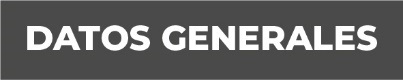 Nombre José Julián Perea ContrerasGrado de Escolaridad Licenciado en DerechoCédula Profesional (Licenciatura) ) 5453695Teléfono de Oficina 228-8-185858. Ext. 1006Correo Electrónico  Formación Académica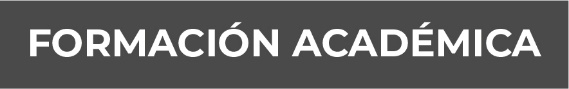 Agosto 1991 a Julio de 1995Universidad Veracruzana. Estudios en Licenciatura en DerechoJulio del año 2000 a agosto del año 2002Maestría en Psicología y Criminología Jurídica realizado en el Instituto Universitario Puebla, Xalapa,  Veracruz.(proceso de Titular ).Trayectoria Profesional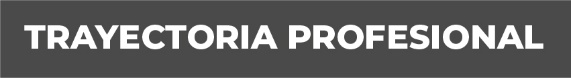 Junio de 1996 a abril del 2004Agente del Ministerio Público Municipal en Tlacolulán, Tlapacoyan, Dos Ríos y Xico, Veracruz, Procuraduría General de Justicia Veracruz.Julio del  2004 a agosto del 2012Agente del Ministerio Público Conciliador e Investigador  en Martínez de la Torre, Veracruz, Agente del Ministerio Público Investigador en Naolinco, Las Choapas y Naolinco Veracruz, de la Procuraduría General de Justicia VeracruzSeptiembre del año 2012 a agosto del  2016Agente del Ministerio Público Adjunto a Quejas de Derechos Humanos de la Procuraduría General de Justicia en la Ciudad de Xalapa, Veracruz.Septiembre del 2016 a la fecha 2019Fiscal Adjunto a Quejas de Derechos Humanos en la Fiscalía General del Estado de Veracruz,  Xalapa, Veracruz. Conocimiento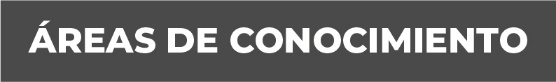 Derecho Penal Derechos HumanosDerecho ConstitucionalDerecho Civil